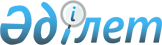 О признании утратившими силу некоторых приказов Министра труда и социальной защиты населения Республики КазахстанПриказ Министра труда и социальной защиты населения Республики Казахстан от 22 ноября 2021 года № 437. Зарегистрирован в Министерстве юстиции Республики Казахстан 24 ноября 2021 года № 25356
      В соответствии с пунктом 2 статьи 27 Закона Республики Казахстан "О правовых актах" ПРИКАЗЫВАЮ:
      1. Признать утратившими силу некоторые приказы Министра труда и социальной защиты населения Республики Казахстан согласно приложению к настоящему приказу.
      2. Департаменту цифровизации Министерства труда и социальной защиты населения Республики Казахстан в установленном законодательством Республики Казахстан порядке обеспечить:
      1) государственную регистрацию настоящего приказа в Министерстве юстиции Республики Казахстан;
      2) размещение настоящего приказа на интернет-ресурсе Министерства труда и социальной защиты населения Республики Казахстан после его официального опубликования;
      3) в течение десяти рабочих дней после государственной регистрации настоящего приказа в Министерстве юстиции Республики Казахстан представление в Департамент юридической службы Министерства труда и социальной защиты населения Республики Казахстан сведений об исполнении мероприятий, предусмотренными пунктами 1) и 2) настоящего пункта.
      3. Настоящий приказ вводится в действие по истечении десяти календарных дней после дня его первого официального опубликования.
      СОГЛАСОВАНМинистерство информациии общественного развитияРеспублики Казахстан Перечень утративших силу некоторых приказов Министра труда и социальной защиты населения Республики Казахстан
      1. Приказ Министра труда и социальной защиты Республики Казахстан от 16 мая 2018 года № 188 "Об утверждении Перечня открытых данных Министерства труда и социальной защиты населения Республики Казахстан, размещаемых на интернет-портале открытых данных" (зарегистрирован в Реестре государственной регистрации нормативных правовых актов за № 17073).
      2. Пункт 6 Перечня некоторых приказов Министра труда и социальной защиты населения Республики Казахстан и Министра здравоохранения и социального развития Республики Казахстан, в которые вносятся изменения и дополнение, утвержденного приказом Министра труда и социальной защиты населения Республики Казахстан от 11 октября 2018 № 433 "О внесении изменений и дополнения в некоторые приказы Министра труда и социальной защиты населения Республики Казахстан и Министра здравоохранения и социального развития Республики Казахстан" (зарегистрирован в Реестре государственной регистрации нормативных правовых актов за № 17646).
      3. Приказ Министра труда и социальной защиты населения от 3 июля 2019 года № 354 "О внесении изменения в приказ Министра труда и социальной защиты населения Республики Казахстан от 16 мая 2018 года № 188 "Об утверждении перечня открытых данных Министерства труда и социальной защиты населения Республики Казахстан, размещаемых на интернет-портале открытых данных" (зарегистрирован в Реестре государственной регистрации нормативных правовых актов за № 18986).
					© 2012. РГП на ПХВ «Институт законодательства и правовой информации Республики Казахстан» Министерства юстиции Республики Казахстан
				
      Министр трудаи социальной защиты населенияРеспублики Казахстан 

С. Шапкенов
Приложение к приказу
Министра труда
и социальной защиты населения
Республики Казахстан
от 22 ноября 2021 года № 437